云南省 红河州河口县2022年 科普大篷车工作计划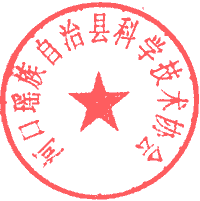 配车单位活动县时间安排活　动　内　容活　动　内　容活动
地点责任人电话备注配车单位活动县时间安排科普大篷车活动内容特色科普创建内容活动
地点责任人电话备注河口县科学技术协会河口县1月科普宣传新春慰问及疫情防控返乡排查宣传城区李开祥13529491899河口县科学技术协会河口县2月科普调研调研协会、基地乡镇李开祥13529491899河口县科学技术协会河口县3月科普宣传疫情防控、乡村振兴、反邪教乡镇后璟玥13887345901河口县科学技术协会河口县4月科普宣传疫情防控、乡村振兴、反邪教南溪镇后璟玥13887345901河口县科学技术协会河口县5月科普宣传、科技培训科技活动周、科技推广、农民网络知识竞赛桥头乡、莲花滩乡李开祥13529491899河口县科学技术协会河口县6月科技培训科技推广、疫情防控、乡村振兴、反邪教、农民网络知识竞赛老范寨乡、南溪镇后璟玥13887345901河口县科学技术协会河口县7月科技培训科技推广、疫情防控、乡村振兴、反邪教、农民网络知识竞赛瑶山乡、河口镇后璟玥13887345901河口县科学技术协会河口县8月科普培训科技推广、疫情防控、乡村振兴、反邪教、农民网络知识竞赛莲花滩乡李开祥13529491899河口县科学技术协会河口县9月科普宣传科普日活动、农民网络知识竞赛河口镇街心花园 后璟玥13887345901河口县科学技术协会河口县10月科普宣传科普进校园中、小学校李开祥13529491899